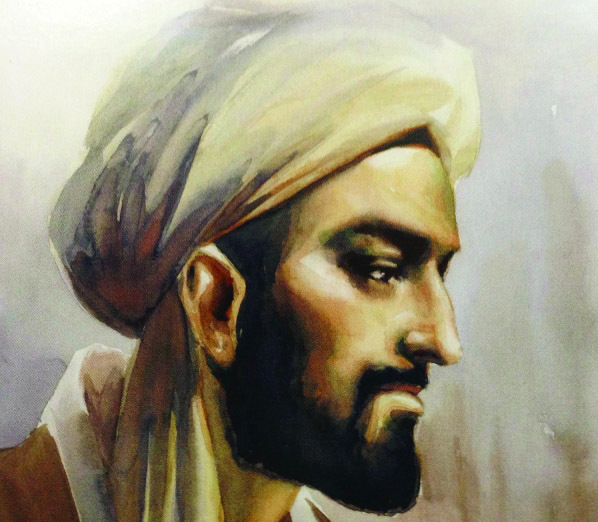 ابن خلدون